																			Zał. nr 1					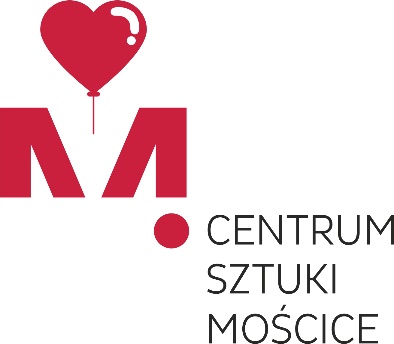 Moje zgłoszenieZGODA NA PRZETWARZANIE DANYCH OSOBOWYCHJa, niżej podpisana/podpisany wyrażam zgodę na przetwarzanie moich danych osobowych przekazanych dobrowolnie w zakresie podanym w formularzu przez Centrum Sztuki Mościce w Tarnowie, ul. Traugutta 1, 33-101 Tarnów w celu wzięcia udziału w procesie rekrutacji, zgodnie z obowiązującym Regulaminem wolontariatu Centrum Sztuki Mościce w Tarnowie.Tarnów,             ……….………………….…………………………………….Data i czytelny podpis osoby wyrażającej zgodęAdministratorem Państwa danych osobowych jest Centrum Sztuki Mościce, ul. Traugutta 1, 33-101 Tarnów  dalej zwany „Administratorem”.Dane kontaktowe Inspektora Ochrony Danych Osobowych, adres email: rodo@csm.tarnow.pl, tel. 796 566 696.Pani/Pana dane osobowe jako kandydata do odbycia wolontariatu będą przetwarzane na podstawie art. 6 ust. 1 lit. a ogólnego rozporządzenia o ochronie danych osobowych z dnia 27 kwietnia 2016 r. - wyrażonej przez Panią/Pana zgody.Przysługuje Pani/Panu prawo dostępu do treści danych oraz ich sprostowania, usunięcia lub ograniczenia przetwarzania, a także prawo sprzeciwu, zażądania zaprzestania przetwarzania 
i przenoszenia danych, jak również prawo do cofnięcia zgody w dowolnym momencie oraz prawo do wniesienia skargi do organu nadzorczego – Prezesa Urzędu Ochrony Danych Osobowych.Podanie danych jest dobrowolne, lecz niezbędne do wypełnienia Ankiety dla osób pragnących dołączyć do grona Wolontariuszy Centrum Sztuki Mościce w Tarnowie oraz wzięcia udziału w procesie rekrutacji. W przypadku niepodania danych nie będzie możliwe w przyszłości zawarcie porozumienia o wykonywaniu świadczeń wolontariackich.Dane udostępnione przez Panią/Pana nie będą podlegały udostępnieniu podmiotom trzecim. Odbiorcami danych będą tylko instytucje upoważnione z mocy prawa.Dane udostępnione przez Panią/Pana nie będą podlegały profilowaniu.Administrator danych nie zamierza przekazywać danych osobowych do państwa trzeciego lub organizacji międzynarodowej.Dane osobowe będą przetwarzane do momentu ustania celu przetwarzania lub przez okres wynikający z kategorii archiwalnej dokumentów, w których ujęte są dane, określonej  w przepisach wykonawczych do ustawy o narodowym zasobie archiwalnym i archiwach.Imię i nazwisko:Imię i nazwisko:Imię i nazwisko:Data urodzenia:Data urodzenia:PESELAdres zamieszkania (ulica, nr domu/nr mieszkania, kod pocztowy, miasto)Adres zamieszkania (ulica, nr domu/nr mieszkania, kod pocztowy, miasto)Adres zamieszkania (ulica, nr domu/nr mieszkania, kod pocztowy, miasto)Telefon:E- mail:E- mail:Dlaczego chcesz zostać wolontariuszem w Centrum Sztuki Mościce?Dlaczego chcesz zostać wolontariuszem w Centrum Sztuki Mościce?Dlaczego chcesz zostać wolontariuszem w Centrum Sztuki Mościce?Czym możesz się podzielić z CSM? 
Doświadczenie (zawodowe oraz związane z wolontariatem)Czym możesz się podzielić z CSM? 
Doświadczenie (zawodowe oraz związane z wolontariatem)Czym możesz się podzielić z CSM? 
Doświadczenie (zawodowe oraz związane z wolontariatem)W jakich godzinach możesz nam pomóc?          9:00 – 12:00 | po 17:00W jakie dni? PON | WT | ŚR | CZW | PT | SOB | NIEDZW jakich godzinach możesz nam pomóc?          9:00 – 12:00 | po 17:00W jakie dni? PON | WT | ŚR | CZW | PT | SOB | NIEDZW jakich godzinach możesz nam pomóc?          9:00 – 12:00 | po 17:00W jakie dni? PON | WT | ŚR | CZW | PT | SOB | NIEDZZainteresowania, hobby:Zainteresowania, hobby:Zainteresowania, hobby: